Publicado en Madrid  el 08/03/2024 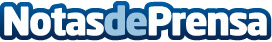 La "reina de la cocina" lleva al skrey de Noruega a su máxima expresión en la gastronomía nacional La excepcional chef Pepa Muñoz es una de las "reinas" indiscutibles de la cocina tradicional española. Integra en su gastronomía lo mejor de la tierra o mar de cada región, al tiempo que adopta ingredientes de alta calidad importados de exóticos paraísos gélidos, como el afamado skrei o "pata negra" de Noruega, ahora en temporada, que brilla en los platos de Cuaresma y Semana SantaDatos de contacto:Tactics EuropeConsejo de Productos del Mar de Noruega915062860Nota de prensa publicada en: https://www.notasdeprensa.es/la-reina-de-la-cocina-lleva-al-skrey-de_1 Categorias: Nacional Nutrición Gastronomía Industria Alimentaria Restauración http://www.notasdeprensa.es